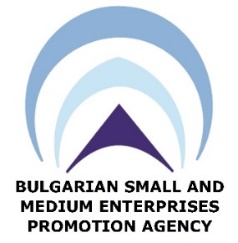 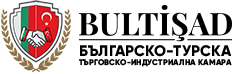 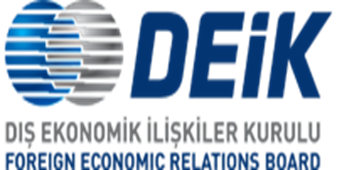 Draft, 26th October 2018 	BULGARIA – TURKEYBUSINESS FORUM19th November (Monday) 2018Venue:Ramada Sofia City Centre, Maria Luiza 131 Blvd Sofia, Bulgaria 120209:30 – 10:00Registration /Welcome coffee10:00 – 11:00Official Opening Ceremony, Hall ……., Moderator: tbcOpening remarks by H.E. Mr. Emil Karanikolov, Minister of Economy,  Republic of BulgariaKey note speech by H.E. Mrs. Ruhsar PEKCAN, Minister of Trade, Republic of TurkeyAddress by Dr. Alexander Minev, Executive Director, BSMEPAAddress by Mr. Nail Olpak, President, DEİKQ&A Session 11:00 - 12:00Trade and Investment Opportunities between Bulgaria and Turkey   12:00 – 13:00Moderator: Mr. Branimir Mladenov, General Manager, Sarten Bulgaria(tbc)Presentations: Mr. Stamen Yanev, Director, Bulgaria Investment AgencyMr. Osman Ak, Chairman, DEİK Turkey – Bulgaria Business CouncilMs. Antoneta Bares, Executive Director, Bulgaria National Industrial Zones Company Mr. Edis Emre, President, Bulgarian-Turkish Chamber of Commerce (BULTİŞAD)Panel:  Bulgaria as a Logistics Hub and Investment Environment in Bulgaria (tbc)Mr. Fikret İnce, Chairman, Alcomet ADMrs. Fazilet Çavdar, Branch Manager, T.C. Ziraat Bankası BulgariaKRIB representativeMr. Ahmet Hampolat, Chairman,  VITO Europe OOD   Q& A Session13:00 – 17:00Luncheon & Networking / В2В session